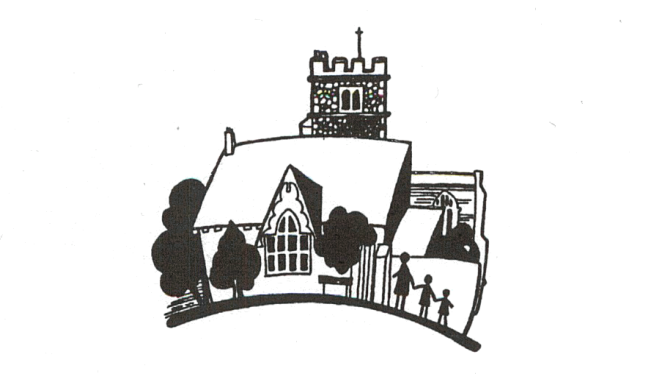 St. Mary’s CE Primary SchoolCLASS TEACHERPerson SpecificationQUALIFICATIONSQualified Teacher Status - EssentialRelevant on-going professional development - DesirableFurther study and qualification e.g. MA - DesirableEXPERIENCEA proven track record of outstanding class teaching - EssentialDemonstrable experience of developing sound relationships with staff, parents and the wider community - EssentialA range of recent teaching experience in the primary age range, especially Key Stage Two - DesirableExperience of leading a subject area - DesirableTEACHING AND LEARNINGCan articulate the characteristics of effective teaching and learning - EssentialA good understanding of current curriculums, theories and pedagogies for best practice as they relate to achieving high rates of progress for children of primary age - EssentialHave a sound understanding of school assessment procedures – EssentialAn understanding of the features of a successful all round education - EssentialHigh expectations of pupil behaviour and the ability to manage a class successfully - EssentialProvide appropriate levels of challenge that enable all pupils to learn effectively - EssentialSKILLS AND ABILITIESAn ability to work cooperatively and collaboratively - EssentialDemonstrable organisational skills – able to manage periods of heavy and conflicting demands - EssentialAble to work to strict deadlines and targets - EssentialAbility to work as part of a team - EssentialCan produce school documentation to a high standard - EssentialAbility to learn new skills quickly - EssentialAbility to lead a team of colleagues in the development of a subject across the school - DesirableAbility to lead and manage other adults effectively in the classroom - EssentialPERSONAL QUALITIESEnjoy children; share and inspire their success especially their personal and social development - EssentialTo be able to communicate effectively - EssentialTo be able to work successfully under pressure - EssentialA commitment to continuous professional development - EssentialA commitment to inclusion - EssentialTo have a demonstrable knowledge of equality issues – Essential